МУНИЦИПАЛЬНОЕ ОБРАЗОВАНИЕ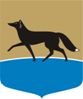 ГОРОДСКОЙ ОКРУГ ГОРОД СУРГУТДУМА ГОРОДА СУРГУТАРЕШЕНИЕПринято на заседании Думы 21 сентября 2017 года№ 156-VI ДГО награждении Благодарственным письмом Думы городаРассмотрев материалы, представленные к награждению Благодарственным письмом Думы города, в соответствии с Положением 
о Благодарственном письме Думы города Сургута, утверждённым решением Думы города от 30.05.2007 № 212-IV ДГ, Положением о наградах 
и почетных званиях городского округа город Сургут, утверждённым решением городской Думы от 28.12.2005 № 549-III ГД, учитывая 
решение комиссии по наградам Думы города (выписки из протоколов 
от 01.09.2017 № 10, от 13.09.2017 № 11), Дума города РЕШИЛА: 1. Наградить Благодарственным письмом Думы города:1) за вклад в решение социально-экономических задач города, высокое профессиональное мастерство, многолетний добросовестный труд и в связи:а) с празднованием Дня работников нефтяной и газовой промышленности работников общества с ограниченной ответственностью «Газпром переработка» публичного акционерного общества «Газпром»:Бирюкова Евгения Александровича, ведущего инженера отдела подготовки производства службы организации реконструкции 
и строительства основных фондов;Бисембаева Сисенбая Тынышпаевича, ведущего инженера-технолога технического отдела;Несмеянову Наталью Юрьевну, экономиста I категории отдела договоров, смет и сводных сметных расчетов службы организации реконструкции и строительства основных фондов;Фролову Галину Николаевну, заместителя начальника отдела управления имуществом;б) с 15-летием со дня образования автономной некоммерческой организации дополнительного профессионального образования «Учебный центр Профессионал» Горобца Александра Львовича, ведущего специалиста по охране труда автономной некоммерческой организации дополнительного профессионального образования «Учебный центр Профессионал»;в) с 10-летием со дня образования муниципального казенного учреждения «Наш город» Семенову Ольгу Владимировну, директора муниципального казенного учреждения «Наш город»;г) с 90-летием со дня образования бюджетного учреждения Ханты-Мансийского автономного округа – Югры «Сургутская окружная клиническая больница» работников бюджетного учреждения Ханты-Мансийского автономного округа – Югры «Сургутская окружная клиническая больница»:Алекберову Ольгу Ивановну, секретаря руководителя канцелярии;Бондаренко Светлану Васильевну, медицинскую сестру терапевтического отделения консультативно-диагностической поликлиники;Егошину Дилю Марвановну, медицинскую сестру отделения ультразвуковой диагностики;Кондакову Людмилу Николаевну, заведующего канцелярией;Литовченко Веру Ивановну, медицинскую сестру отделения 
по оказанию специализированной помощи консультативно-диагностической поликлиники;Огарышеву Надежду Алексеевну, старшую медицинскую сестру центра клинико-диагностического (ревматологии и остеопороза);Позднякову Надежду Васильевну, медицинскую сестру кабинета гипербарической оксигенации отделения анестезиологии – реанимации № 3;2) за вклад в решение культурных задач города, высокое профессиональное мастерство, многолетний добросовестный труд и в связи 
с 45-летием со дня образования бюджетного профессионального образовательного учреждения Ханты-Мансийского автономного округа – Югры «Сургутский музыкальный колледж» работников бюджетного профессионального образовательного учреждения Ханты-Мансийского автономного округа – Югры «Сургутский музыкальный колледж»:а) Куракину Анастасию Викторовну, преподавателя;б) Панихину Татьяну Леонидовну, концертмейстера.2. Аппарату Думы города оформить награды и организовать вручение.Председатель Думы города						  Н.А. Красноярова«28» сентября 2017 г.